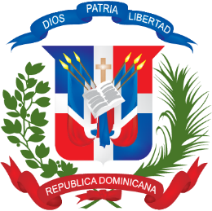 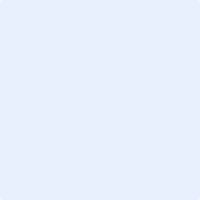 Señores(Indicar Nombre de la Entidad)Referencia: (Indicar número o identificación del Procedimiento de Contratación)Quien suscribe, [……………………………]de conformidad conlo previsto en el  Pliego de Condiciones Especificas de la Licitación con No.de Referencia […………………..……], notifico que acepto actuar como Agente Autorizado del Proponente/Oferente […………………….…………].En consecuencia,  me comprometo a cumplir las siguientes funciones:Efectuar Consultas en relación con el proceso de Licitación de ReferenciaRecibir en nombre del Proponente/Oferente y con efecto obligatorio para éste, todas las Circulares y/o Enmiendas que emita laEntidad Contratante.A los fines de dar cumplimiento a mis mandatos,hago formal elección de domicilio en:Dirección: _______________________________________________________________Teléfonos: _______________________________________________________________E-mail:____________________________________________________________________________________________________		_________________________________(Nombre y Firma del Agente Autorizado)				(Fecha)